          ҠАРАР                                                           РЕШЕНИЕОб исполнении бюджета сельского поселения Нижнезаитовский сельсовет муниципального района Шаранский район Республики Башкортостан за 2015 год      Заслушав и обсудив отчет главы сельского поселения Шакирова Ильдара Хайдаровича об исполнении бюджета сельского поселения Нижнезаитовский сельсовет муниципального района Шаранский район Республики Башкортостан Совет сельского поселения Нижнезаитовский сельсовет решил:            1.Утвердить отчет об исполнении бюджета сельского поселения Нижнезаитовский сельсовет муниципального района Шаранский район Республики Башкортостан за  2015 год по доходам в сумме 2394,5 тыс. рублей и по расходам в сумме 2473,0 тыс. рублей,  с превышением расходов  над доходами (дефицит бюджета) в сумме 78,5 тыс.рублей со следующими показателями по:а) доходам бюджета сельского поселения Нижнезаитовский сельсовет муниципального района Шаранский район за  2015 год по кодам классификации доходов бюджетов согласно приложению 1 к настоящему решению;б) распределению бюджетных ассигнований  сельского поселения Нижнезаитовский сельсовет муниципального района Шаранский район Республики Башкортостан за  2015 год по разделам, подразделам, целевым статьям (программам сельского поселения и непрограммным направлениям деятельности), группам видов расходов классификации расходов бюджетов                                                                                                                                                                   согласно приложению 2 к настоящему решению;        в) распределению бюджетных ассигнований сельского поселения Нижнезаитовский сельсовет муниципального района Шаранский район Республики Башкортостан за 2015 год по целевым статьям (муниципальным программам сельского поселения и непрограммным направлениям деятельности), группам видов расходов классификации расходов бюджетов                                                                                                                                                                   согласно приложению 3 к настоящему решению;       г) ведомственной структуре  расходов бюджета сельского поселения Нижнезаитовский сельсовет муниципального района Шаранский район  Республики Башкортостан за 2015 год согласно приложению 4 к настоящему решению;       2. Настоящее решение вступает в силу со дня его официального опубликования.Глава сельского поселения                                                                    И.Х.Шакировс.Нижнезаитово26.04.2016№ 7/65                                  Приложение 1к решению Совета сельского поселения Нижнезаитовский  сельсовет муниципального района Шаранский район Республики Башкортостан 26 апреля 2016 № 7/65Поступления доходов в бюджет сельского поселения Нижнезаитовский сельсовет муниципального района Шаранский район Республики Башкортостан за 2015 год(тыс. рублей)Распределение бюджетных ассигнований  сельского поселения Нижнезаитовский сельсовет муниципального района Шаранский район  Республики Башкортостан   за 2014 год по разделам, подразделам, целевым статьям (муниципальным программам сельского поселения Нижнезаитовский сельсовет муниципального района Шаранский район  Республики Башкортостан и непрограммным направлениям деятельности), группам видов расходов классификации расходов бюджетов                                                                                                                                                                                                                                                                                (тыс. рублей)Распределение бюджетных ассигнований  сельского поселения Нижнезаитовский сельсовет муниципального района Шаранский район  Республики Башкортостан   за 2014 год по целевым статьям (муниципальным программам муниципального района Шаранский район  Республики Башкортостан и непрограммным направлениям деятельности), группам видов расходов классификации расходов бюджетов                                                                                                                                                                                                                                                                                    (тыс. рублей)Ведомственная структура  расходов бюджета сельского поселения Нижнезаитовский сельсовет муниципального районаШаранский район Республики Башкортостан   за 2015 год                                                                                                                  			(тыс. рублей)Глава сельского поселения   Нижнезаитовский сельсовет						Шакиров И.Х.Башкортостан РеспубликаһыШаран районымуниципаль районыТүбәнге Зәйет ауыл Советыауыл биләмәһе СоветыТүбәнге Зәйет ауылы, ТЕЛ.(34769) 2-56-11, EMAIL: nzaitss@yandex.ru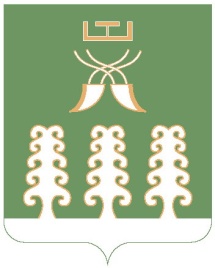 Республика Башкортостанмуниципальный районШаранский районСовет сельского поселенияНижнезаитовский сельсовет с. Нижнезаитово тел.(34769) 2-56-11ТЕЛ.(34769) 2-56-11, EMAIL: nzaitss@yandex.ruКодНаименование кода вида доходов (группы, подгруппы, статьи, подстатьи, элемента) подвида доходов, статьи, (подстатьи) классификации операции сектора государственного управления, относящихся к  доходам бюджетовСуммаКодНаименование кода вида доходов (группы, подгруппы, статьи, подстатьи, элемента) подвида доходов, статьи, (подстатьи) классификации операции сектора государственного управления, относящихся к  доходам бюджетовКодНаименование кода вида доходов (группы, подгруппы, статьи, подстатьи, элемента) подвида доходов, статьи, (подстатьи) классификации операции сектора государственного управления, относящихся к  доходам бюджетовКодНаименование кода вида доходов (группы, подгруппы, статьи, подстатьи, элемента) подвида доходов, статьи, (подстатьи) классификации операции сектора государственного управления, относящихся к  доходам бюджетов123Всего2394,51 00 00000 00 0000 000НАЛОГОВЫЕ И НЕНАЛОГОВЫЕ ДОХОДЫ582,81 01 00000 00 0000 000НАЛОГИ НА ПРИБЫЛЬ, ДОХОДЫ20,41 01 02000 01 0000 110Налог на доходы физических лиц20,41 01 02010 01 0000 110Налог на доходы физических лиц с доходов, источником которых является налоговый агент за исключением доходов, в отношении которых исчисление и уплата налога осуществляется в соответствии со статьями 227, 227.1 и 228 Налогового кодекса Российской Федерации20,41 05 00000 00 0000 000НАЛОГИ НА СОВОКУПНЫЙ ДОХОД2,71 05 03000 01 0000 110Единый сельскохозяйственный налог2,71 05 03010 01 0000 110Единый сельскохозяйственный налог2,71 06 00000 00 0000 000НАЛОГИ НА ИМУЩЕСТВО483,81 06 01000 00 0000 110Налог на имущество физических лиц88,71 06 01030 10 0000 110Налог на имущество физических лиц, взимаемый по ставкам, применяемым к объектам налогообложения, расположенным в границах поселений88,71 06 06000 00 0000 110Земельный налог395,11 06 06010 00 0000 110Земельный налог, взимаемый по ставкам, установленным в соответствии с подпунктом 1 пункта 1 статьи 394 Налогового кодекса Российской Федерации369,21 06 06013 10 0000 110Земельный налог, взимаемый по ставкам, установленным в соответствии с подпунктом 1 пункта 1 статьи 394 Налогового кодекса Российской Федерации и применяемым к объектам налогообложения, расположенным в границах поселений369,21 06 06020 00 0000 110Земельный налог, взимаемый по ставкам, установленным в соответствии с подпунктом 2 пункта 1 статьи 394 Налогового кодекса Российской Федерации1 06 06023 10 0000 110Земельный налог, взимаемый по ставкам, установленным в соответствии с подпунктом 2 пункта 1 статьи 394 Налогового кодекса Российской Федерации и применяемым к объектам налогообложения, расположенным в границах поселений24,61 08 00000 00 0000 000ГОСУДАРСТВЕННАЯ ПОШЛИНА11,51 08 04000 01 0000 110Государственная пошлина за совершение нотариальных действий (за исключением действий, совершаемых консульскими учреждениями Российской Федерации)11,51 08 04020 01 0000 110Государственная пошлина за совершение нотариальных действий должностными лицами органов местного самоуправления, уполномоченными в соответствии с законодательными актами Российской Федерации на совершение нотариальных действий11,51 13 00000 00 0000 000ДОХОДЫ ОТ ОКАЗАНИЯ ПЛАТНЫХ УСЛУГ (РАБОТ) И КОМПЕНСАЦИИ ЗАТРАТ ГОСУДАРСТВА0,31 13 01000 00 0000 130Доходы от оказания платных услуг (работ) 0,31 13 01990 00 0000 130Прочие доходы от оказания платных услуг (работ)0,31 13 01995 10 0000 130Прочие доходы от оказания платных услуг (работ) получателями средств бюджетов поселений 0,3     1 17 05050 10 0000 180Прочие неналоговые доходы бюджетов сельских поселений64,12 00 00000 00 0000 000БЕЗВОЗМЕЗДНЫЕ ПОСТУПЛЕНИЯ1811,72 02 00000 00 0000 000Безвозмездные поступления от других бюджетов бюджетной системы Российской Федерации1579,02 02 01000 00 0000 151Дотации бюджетам субъектов Российской Федерации и муниципальных образований942,42 02 01001 00 0000 151Дотации на выравнивание бюджетной обеспеченности86,42 02 01001 10 0000 151Дотации бюджетам поселений на выравнивание бюджетной обеспеченности86,42 02 01003 00 0000 151Дотации бюджетам на поддержку мер по сбалансированности бюджетов856,02 02 01003 10 0000 151Дотации бюджетам поселений на поддержку мер по сбалансированности бюджетов856,02 02 03000 00 0000 151Субвенции бюджетам субъектов Российской Федерации и муниципальных образований54,32 02 03015 00 0000 151Субвенции бюджетам на осуществление первичного воинского учета на территориях, где отсутствуют военные комиссариаты54,32 02 03015 10 0000 151Субвенции бюджетам поселений на осуществление первичного воинского учета на территориях, где отсутствуют военные комиссариаты54,32 02 04000 00 0000 151Иные межбюджетные трансферты815,0   2 02 04014 10 7301 151Межбюджетные трансферты, передаваемые бюджетам сельских поселений из бюджетов муниципальных районов на осуществление части полномочий по решению вопросов местного значения в соответствии с заключенными соглашениями315,02 02 04999 00 0000 151Прочие межбюджетные трансферты, передаваемые бюджетам 500,02 02 04999 10 0000 151Прочие межбюджетные трансферты, передаваемые бюджетам поселений500,02 02 04999 10 7000 151Безвозмездные поступления в бюджеты муниципальных образований500,02 02 04999 10 7500 151Иные межбюджетные трансферты     500,02 02 04999 10 7502 151Межбюджетные трансферты, передаваемые бюджетам на благоустройство территорий населенных пунктов сельских поселений     500,0                                                                                                                                                                    Приложение 2                          к решению Совета сельского поселения Нижнезаитовский  сельсовет муниципального района Шаранский район Республики Башкортостан 26 апреля 2016 г. № 7/65Наименование РзПрЦсрВрсумма12345ВСЕГО      2473,0Общегосударственные вопросы01001225,0Функционирование высшего должностного лица субъекта Российской Федерации и муниципального образования0102499,3Непрограммные расходы01029900000499,3Глава муниципального образования01029900203499,3Расходы на выплаты персоналу в целях обеспечения выполнения функций муниципальными органами, казенными учреждениями01029900203100499,3Функционирование Правительства Российской Федерации, высших исполнительных органов государственной власти субъектов Российской Федерации, местных администраций0104690,0Непрограммные расходы01049900000690,0Аппараты органов местного самоуправления01049900204Расходы на выплаты персоналу в целях обеспечения выполнения функций муниципальными органами, казенными учреждениями01049900204100455,3Закупка товаров, работ и услуг для муниципальных нужд01040020400200225,8Иные бюджетные ассигнования010499002048008,9Обеспечение проведения выборов и референдумов010735,7Непрограммные расходы0107990020220035,7Национальная оборона020054,3Мобилизационная и вневойсковая подготовка020354,3Непрограммные расходы02039900000Осуществление первичного воинского учета на территориях, где отсутствуют военные комиссариаты, за счет средств федерального бюджета0203990511854,3Расходы на выплаты персоналу в целях обеспечения выполнения функции муниципальными органами, казенными учреждениями0203990511810054,3Национальная безопасность и правоохранительная деятельность03005,3Обеспечение пожарной безопасности03105,3Программа сельского поселения «Пожарная безопасность сельского поселения Нижнезаитовский сельсовет муниципального района Шаранский район Республики Башкортостан на 2015 год»031019000005,3Мероприятия по развитию инфраструктуры объектов противопожарной службы 031019024305,3Закупка товаров, работ и услуг для муниципальных нужд031019024302005,3Национальная экономика0400718,9Дорожное хозяйство (дорожные фонды)0409619,0Программа сельского поселения «Содержание и ремонт автомобильных дорог в сельском поселении Нижнезаитовский сельсовет муниципального района Шаранский район Республики Башкортостан на 2014-2016 годы»04090900000619,0Дорожное хозяйство04090900315619,0Закупка товаров, работ и услуг для муниципальных  нужд04090900315200619,0Другие вопросы в области национальной экономики0412090033320099,9Жилищно-коммунальное хозяйство0500338,3Коммунальное хозяйство05022,1Программа «Экология и природные ресурсы сельского поселения Нижнезаитовский сельсовет муниципального района Шаранский район Республики Башкортостан на 2014-2016 годы»050213000002,1Поддержка коммунального хозяйства050213003512,1Закупка товаров, работ и услуг для муниципальных нужд050213003512002,1Благоустройство0503336,2Программа сельского поселения «Благоустройство населенных пунктов сельского поселения Нижнезаитовский сельсовет на 2014-2016 годы»  05032000000336,2Подпрограмма «Уличное освещение  Нижнезаитовского  сельского поселения на 2014 -2016 год»05032010000184,0Мероприятия по благоустройству населенных пунктов05032010605184,0Закупка товаров, работ и услуг для муниципальных нужд05032010605200184,0Подпрограмма «Прочие мероприятия по благоустройству территории сельского поселения» 05032030000152,2Подпрограмма «Прочие мероприятия по благоустройству территории сельского поселения»0503203060554,2Закупка товаров, работ и услуг для муниципальных нужд0503202060520054,2Культура080149,8Непрограммные расходы0801990458749,8Непрограммные расходы0801990458720049,8Межбюджетные трансферты общего характера бюджетам субъектов Российской Федерации и муниципальных образований140081,4Прочие межбюджетные трансферты общего характера140381,4Непрограмные расходы1403990000081,4Иные безвозмездные и безвозвратные перечисления1403990740081,4Межбюджетные трансферты1403990740050081,4Приложение 3                            к решению Совета сельского поселения Нижнезаитовский сельсовет муниципального района Шаранский район Республики Башкортостан от 26 апреля 2016 года № 7/65Наименование Наименование ЦсрВрСумма11234ВСЕГО      ВСЕГО      2473,0Программа сельского поселения «Содержание и ремонт автомобильных дорог в сельском поселении Нижнезаитовский сельсовет муниципального района Шаранский район Республики Башкортостан на 2014-2016 годы»Программа сельского поселения «Содержание и ремонт автомобильных дорог в сельском поселении Нижнезаитовский сельсовет муниципального района Шаранский район Республики Башкортостан на 2014-2016 годы»0900000718,9Дорожное хозяйствоДорожное хозяйство0900315619,0Закупка товаров, работ и услуг для муниципальных  нуждЗакупка товаров, работ и услуг для муниципальных  нужд0900315200619,0Другие вопросы в области национальной экономикиДругие вопросы в области национальной экономики090033320099,9Программа «Экология и природные ресурсы сельского поселения Нижнезаитовский сельсовет муниципального района Шаранский район Республики Башкортостан на 2014-2016 годы»Программа «Экология и природные ресурсы сельского поселения Нижнезаитовский сельсовет муниципального района Шаранский район Республики Башкортостан на 2014-2016 годы»13000002,1Поддержка коммунального хозяйстваПоддержка коммунального хозяйства13003512,1Закупка товаров, работ и услуг для муниципальных нуждЗакупка товаров, работ и услуг для муниципальных нужд13003512002,1Программа сельского поселения «Пожарная безопасность сельского поселения Нижнезаитовский сельсовет муниципального района Шаранский район Республики Башкортостан на 2015 год»Программа сельского поселения «Пожарная безопасность сельского поселения Нижнезаитовский сельсовет муниципального района Шаранский район Республики Башкортостан на 2015 год»19000005,3Мероприятия по развитию инфраструктуры объектов противопожарной службы Мероприятия по развитию инфраструктуры объектов противопожарной службы 19024305,3Закупка товаров, работ и услуг для муниципальных нуждЗакупка товаров, работ и услуг для муниципальных нужд19024302005,3Программа сельского поселения «Благоустройство населенных пунктов сельского поселения Нижнезаитовский сельсовет на 2014-2016 годы»  Программа сельского поселения «Благоустройство населенных пунктов сельского поселения Нижнезаитовский сельсовет на 2014-2016 годы»  2000000336,2Подпрограмма «Уличное освещение  Нижнезаитовского  сельского поселения на 2014 -2016 год»Подпрограмма «Уличное освещение  Нижнезаитовского  сельского поселения на 2014 -2016 год»2010000184,0Мероприятия по благоустройству населенных пунктовМероприятия по благоустройству населенных пунктов2010605184,0Закупка товаров, работ и услуг для муниципальных нуждЗакупка товаров, работ и услуг для муниципальных нужд2010605200184,0Подпрограмма «Прочие мероприятия по благоустройству территории сельского поселения»Подпрограмма «Прочие мероприятия по благоустройству территории сельского поселения»2030000152,2Мероприятия по благоустройству территорий населенных пунктов Мероприятия по благоустройству территорий населенных пунктов 203060554,2Закупка товаров, работ и услуг для муниципальных нуждЗакупка товаров, работ и услуг для муниципальных нужд203060520054,2Непрограммные расходыНепрограммные расходы9900000Глава муниципального образованияГлава муниципального образования9900203499,3Расходы на выплаты персоналу в целях обеспечения выполнения функций муниципальными органами, казенными учреждениямиРасходы на выплаты персоналу в целях обеспечения выполнения функций муниципальными органами, казенными учреждениями9900203100499,3Аппараты органов местного самоуправления9900204690,0Расходы на выплаты персоналу в целях обеспечения выполнения функций муниципальными органами, казенными учреждениями9900204100455,3Закупка товаров, работ и услуг для муниципальных нужд9900204200225,8Иные бюджетные ассигнования99002048008,9Обеспечение проведения выборов и референдумов990020220035,7Осуществление первичного воинского учета на территориях, где отсутствуют военные комиссариаты, за счет средств федерального бюджета990511854,3Расходы на выплаты персоналу в целях обеспечения выполнения функции муниципальными органами, казенными учреждениями990511810054,3Культура990458720049,8Межбюджетные трансферты из бюджетов поселений бюджету муниципального района и из бюджета муниципального района бюджетам поселений в соответствии с заключенными соглашениями990740081,4Межбюджетные трансферты9907400 50081,4Приложение 4                           к решению Совета сельского поселения Нижнезаитовский сельсовет муниципального района Шаранский район Республики Башкортостан от 26 апреля 2016 года № 7/65Наименование Вед-воЦсрВрСумма1234ВСЕГО      2473,0Программа сельского поселения «Содержание и ремонт автомобильных дорог в сельском поселении Нижнезаитовский сельсовет муниципального района Шаранский район Республики Башкортостан на 2014-2016 годы»7910900000718,9Дорожное хозяйство7910900315619,0Закупка товаров, работ и услуг для муниципальных  нужд7910900315200619,0Другие вопросы в области национальной экономики791090033320099,9Программа «Экология и природные ресурсы сельского поселения Нижнезаитовский сельсовет муниципального района Шаранский район Республики Башкортостан на 2014-2016 годы»79113000002,1Поддержка коммунального хозяйства79113003512,1Закупка товаров, работ и услуг для муниципальных нужд79113003512002,1Программа сельского поселения «Пожарная безопасность сельского поселения Нижнезаитовский сельсовет муниципального района Шаранский район Республики Башкортостан на 2015 год»79119000005,3Мероприятия по развитию инфраструктуры объектов противопожарной службы 79119024305,3Закупка товаров, работ и услуг для муниципальных нужд79119024302005,3Программа сельского поселения «Благоустройство населенных пунктов сельского поселения Нижнезаитовский сельсовет на 2014-2016 годы»  7912000000336,2Подпрограмма «Уличное освещение  Нижнезаитовского  сельского поселения на 2014 -2016 год»7912010000184,0Мероприятия по благоустройству населенных пунктов7912010605184,0Закупка товаров, работ и услуг для муниципальных нужд7912010605200184,0Подпрограмма «Прочие мероприятия по благоустройству территории сельского поселения»7912030000152,2Закупка товаров, работ и услуг для муниципальных нужд791202060520054,2Подпрограмма «Благоустройство территории Нижнезаитовский сельсовет за 2014-2016 годы»7912030000102,4Мероприятия по благоустройству территорий населенных пунктов 7912030605102,4Закупка товаров, работ и услуг для муниципальных нужд7912030605200102,4Непрограммные расходы7919900000Глава муниципального образования7919900203499,3Расходы на выплаты персоналу в целях обеспечения выполнения функций муниципальными органами, казенными учреждениями7919900203100499,3Аппараты органов местного самоуправления7919900204690,0Расходы на выплаты персоналу в целях обеспечения выполнения функций муниципальными органами, казенными учреждениями7919900204100455,3Закупка товаров, работ и услуг для муниципальных нужд7919900204200225,8Иные бюджетные ассигнования79199002048008,9Обеспечение проведения выборов и референдумов791990020220035,7Осуществление первичного воинского учета на территориях, где отсутствуют военные комиссариаты, за счет средств федерального бюджета791990511854,3Расходы на выплаты персоналу в целях обеспечения выполнения функции муниципальными органами, казенными учреждениями791990511810054,3Культура791990458720049,8Межбюджетные трансферты из бюджетов поселений бюджету муниципального района и из бюджета муниципального района бюджетам поселений в соответствии с заключенными соглашениями791990740081,4Межбюджетные трансферты7919907400 50081,4